Федеральное государственное образовательное бюджетное учреждениевысшего образования Финансовый университет при Правительстве Российской ФедерацииБарнаульский филиал Кыргызско-Российский Славянский университет Кыргызский государственный университет имени И. АрабаеваКазахский гуманитарно-юридический инновационный университет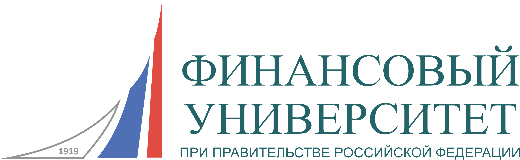 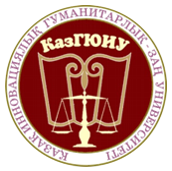 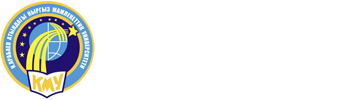 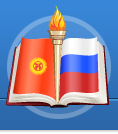 ПРОГРАММАМеждународной научно-практической конференции студентов и магистрантов«ПРОБЛЕМЫ УПРАВЛЕНИЯ ФИНАНСАМИ В УСЛОВИЯХ ЦИФРОВОЙ ЭКОНОМИКИ», посвященная 100-летию Финансового университета28 февраля 2018 годаНАПРАВЛЕНИЯ РАБОТЫ СЕКЦИЙ:Развитие финансового инструментария и бизнес-процессов в реальном секторе экономики.Модернизация финансового сектора в условиях цифровой трансформации.Финансовая политика государства и цифровизация социально-экономических процессов. Барнаул, 2018 г.ПРОГРАММНЫЙ КОМИТЕТ КОНФЕРЕНЦИИПредседатель программного комитета:Иванова В.А., д-р филос. наук, доцент, профессор кафедры «Общегуманитарные науки и межкультурные коммуникации», директор Барнаульского филиала Финансового университета при Правительстве РФ.Заместитель председателя программного комитета:Фасенко Т.Е., канд. экон. наук, доцент, заместитель директора по научной работе Барнаульского филиала Финансового университета при Правительстве РФ.Члены программного комитета:Аламанова Ч.Б., канд. экон. наук, доцент Института экономики и менеджмента Кыргызского государственного университета имени И. Арабаева, Республика Кыргызстан, г.Бишкек.Алексеева С.Б., директор АНО ДПО «УМЦ Союза промышленников» Алтайского края.Жейкар О.В., начальник ОО «Барнаульский» Банк Левобережный (ПАО).Желудкова Т.А., директор ОО «Территориальный офис Алтайский» ПАО РОСБАНК.Заблоцкий А.В., управляющий директор Операционного офиса «Барнаульский» ВТБ24 в г.Барнауле Филиала №5440 по работе с состоятельным сегментом.Матаева М.Х., д-р юрид. наук, канд. ист. наук, проректор по научной работе и коммерциализации новых технологий Казахского гуманитарно-юридического инновационного университета, г. Семей, Республика Казахстан.Мозжилин Е.Е., генеральный директр ООО «Баранул РТИ».Панкратова Т.Г., начальник Центрального отделения в г.Барнауле Азиатско-Тихоокеанского Банка (ПАО).Сулеева Д.А., канд. экон. наук, доцент кафедры «Менеджмент» Кыргызско-Российского Славянского университета, Республика Кыргызстан, г.Бишкек.Тиньгаева Н.А., председатель Комитета по финансам, налоговой и кредитной политике Администрации города Барнаула.Тюнин Д.А., председатель Правления «СИБСОЦБАНК» (ООО), заведующий базовой кафедрой «Финансовые рынки и денежно-кредитная политика»  Барнаульского филиала Финуниверситета. ОРГАНИЗАЦИОННЫЙ КОМИТЕТ КОНФЕРЕНЦИИПредседатель организационного комитета:Пирогова Т.В., канд. экон. наук, доцент, заведующий кафедрой «Финансы и кредит» Барнаульского филиала Финансового университета при Правительстве РФ.Заместитель председателя организационного комитета:Селиванова М.А., канд. экон. наук, доцент кафедры «Финансы и кредит» Барнаульского филиала Финансового университета при Правительстве РФ.Члены организационного комитета:Ильиных Ю.М., канд. экон. наук, доцент, доцент кафедры «Финансы и кредит» Барнаульского филиала Финансового университета при Правительстве РФ.Коляда Н.И., канд. экон. наук, доцент, доцент кафедры «Финансы и кредит» Барнаульского филиала Финансового университета при Правительстве РФ.Панасюк Я.М., ст. преподаватель кафедры «Финансы и кредит» Барнаульского филиала Финансового университета при Правительстве РФ.ЭКСПЕРТЫЖелудкова Т.А., директор ОО «Территориальный офис Алтайский» ПАО РОСБАНК.Заблоцкий А.В., управляющий директор Операционного офиса «Барнаульский» ВТБ в г.Барнауле Филиала №5440 по работе с состоятельным сегментом.Кошелева М.В., директор ООО «Тренд-Профит».Панкратова Т.Г., начальник Центрального отделения в г. Барнауле Азиатско-Тихоокеанского Банка (ПАО).Тиньгаева Н.А., председатель Комитета по финансам, налоговой и кредитной политике Администрации города Барнаула.РЕГЛАМЕНТ РАБОТЫ КОНФЕРЕНЦИИ09.30-10.00 – Регистрация участников конференции (холл 6-го этажа).10.00-12.00 – Пленарное заседание конференции (ауд. № 616). 12.00-13.00 – Перерыв.13.00-15.00 – Заседания секций (ауд. № 504, 515, 608).ОТКРЫТИЕ КОНФЕРЕНЦИИИванова Валерия Айбасовна, д-р филос. наук, доцент, профессор кафедры «Общегуманитарные науки и межкультурные коммуникации», директор Барнаульского филиала Финансового университета при Правительстве РФ.Пирогова Татьяна Викторовна, канд. экон. наук, доцент, заведующий кафедрой «Финансы и кредит» Барнаульского филиала Финансового университета при Правительстве РФ.ПЛЕНАРНОЕ ЗАСЕДАНИЕ10.00 -12.00 ч., ауд.616Модератор: Селиванова Марина Александровна,канд. экон. наук, доцент кафедры «Финансы и кредит»Барнаульского филиала ФинуниверситетаЧлены жюри:Пирогова Татьяна Викторовна, канд. экон. наук, доцент, заведующий кафедрой «Финансы и кредит» Барнаульского филиала Финуниверситета;Заблоцкий Антон Владиславович, управляющий директор Операционного офиса «Барнаульский» ВТБ24 в г. Барнауле Филиала №5440 по работе с состоятельным сегментом; Панкратова Татьяна Геннадьевна, начальник Центрального отделения в г.Барнауле Азиатско-Тихоокеанского Банка (ПАО);Тиньгаева Надежда Анатольевна, председатель Комитета по финансам, налоговой и кредитной политике Администрации города Барнаула;Руденко Александр Михайлович, Заслуженный экономист РФ, канд. экон. наук, доцент, профессор кафедры «Финансы и кредит» Барнаульского филиала Финуниверситета;Глазкова Татьяна Николаевна, канд. экон. наук, доцент, доцент кафедры «Экономика, финансы и кредит» Алтайского государственного технического университета им. И.И. Ползунова.Шульман Яков Владимирович (5 курс, направление подготовки бакалавриата «Менеджмент») Финансовый университет при Правительстве РФ, Барнаульский филиал. Инвестиционная активность коммерческих организаций в предпринимательской среде Алтайского края. Научный руководитель – Руденко Александр Михайлович, канд. экон. наук, доцент.Шевырева Снежана Евгеньевна (4 курс, направление подготовки бакалавриата «Экономика») Алтайский государственный технический университет им. И.И. Ползунова. Цифровая экономика в России - возможности и проблемы. Научный руководитель – Глазкова Татьяна Николаевна, канд. экон. наук, доцент.Мойсиевская Ассоль Константиновна (4 курс, направление подготовки бакалавриата «Экономика») Финансовый университет при Правительстве РФ, Барнаульский филиал. Реализация антикоррупционной политики в условиях цифровизации экономики и общества. Научный руководитель – Пирогова Татьяна Викторовна, канд. экон. наук, доцент.Акимова Дарья Андреевна, Шпаргаленко Диана Алексеевна (4 курс, направление подготовки бакалавриата «Экономика») Алтайский государственный университет. Интернет магазины. Ведение бизнеса в виртуальном пространстве. Научный руководитель – Гражданкина Ольга Анатольевна, канд. экон. наук, доцент.Буряк Анастасия Владимировна, (4 курс, направление подготовки бакалавриата «Экономика») Финансовый университет при Правительстве РФ, Барнаульский филиал. Проблемы инвестиционного кредитования в коммерческом банке. Научный руководитель – Коляда Николай Иванович, канд. экон. наук, доцент.СЕКЦИЯ №1«РАЗВИТИЕ ФИНАНСОВОГО ИНСТРУМЕНТАРИЯ И БИЗНЕС-ПРОЦЕССОВ В РЕАЛЬНОМ СЕКТОРЕ ЭКОНОМИКИ»13.00 ч., ауд.504Модератор: Колобова Эльвира Ивановна, канд. экон. наук, доцент кафедры «Финансы и кредит» Барнаульского филиала ФинуниверситетаЧлены жюри: Кошелева Маргарита Вячеславовна, директор ООО «Тренд-Профит», Матяш Ирина Васильевна, д-р экон. наук, доцент, профессор кафедры «Финансы и кредит» Барнаульского филиала Финуниверситета, Руденко Александр Михайлович, канд. экон. наук, доцент, профессор кафедры «Финансы и кредит» Барнаульского филиала Финуниверситета, Шевчук Наталья Александровна, канд. экон. наук, доцент, доцент кафедры «Финансы, бухгалтерский учет и аудит» Алтайского государственного аграрного университетаАнанина Алёна Владимировна (4 курс, направление подготовки бакалавриата «Финансовый менеджмент»), Финансовый университет при Правительстве РФ, Челябинский филиал. Разработка программы антикризисного управления персоналом с учетом мотивации. Научный руководитель – Бубин Михаил Николаевич, канд. геогр. наук, доцент.Атымтаева Майгул Бейбитовна (3 курс, направление подготовки бакалавриата «Психология»), Казахстанский иновационный университет. Психология принятия решений в бизнесе. Научный руководитель – Байгундинова Баглан Имангалиевна, магистр пед. наук.Багирова Сэадэт Муслим кызы (4 курс, направление подготовки бакалавриата «Экономика»), Национальный исследовательский Нижегородский государственный университет имени Н.И. Лобачевского. Анализ бухгалтерской финансовой отчётности как способ раскрытия информации о финансовом состоянии предприятия. Научный руководитель – Терехов Андрей Михайлович, канд. экон. наук.Бажина Ольга Константиновна, Долгих Валентина Сергеевна (4 курс, направление подготовки бакалавриата «Экономика»), Сибирская академия финансов и банковского дела, г.Новосибирск. Сравнительный анализ методических подходов к оценке финансовой устойчивости. Научный руководитель – Власенко Мария Александровна, ст. преподаватель.Базрова Альбина Олеговна, Габанова Агунда Владимировна (3 курс, направление подготовки бакалавриата «Экономика»), Финансовый университет при Правительстве РФ, Владикавказский филиал. О некоторых аспектах функционирования криптовалют. Научный руководитель – Кучиева Марина Владиславовна, ст. преподаватель.Войнова Ольга Влидимировна (2 курс, направление подготовки бакалавриата «Финансовый менеджмент»), Финансовый университет при Правительстве РФ, Орловский филиал. Оптимизация использования ресурсов в цифровой экономике. Научный руководитель – Мигунова Галина Степановна, канд. экон. наук, доцент.Гиоева Елена Германовна (3 курс, направление подготовки бакалавриата «Экономика»), Финансовый университет при Правительстве РФ, Владикавказский филиал. Анализ инвестиционной привлекательности организации. Научный руководитель – Санакоева Даниэла Константиновна, канд. экон. наук, доцент.Гринева Юлия Владимировна (2 курс, направление подготовки бакалавриата «Менеджмент»), Финансовый университет при Правительстве РФ, Орловский филиал. Управление денежными потоками организации. Научный руководитель – Мигунова Галина Степановна, канд. экон. наук, доцент.Епифанова Елена Сергеевна (3 курс, направление подготовки бакалавриата «Менеджмент»), Финансовый университет при Правительстве Российской Федерации, Барнаульский филиал. Концептуальные основы формирования стратегии роста организаций Алтайского края. Научный руководитель – Руденко Александр Михайлович, канд. экон. наук, доцент.Жолдубаева Айгерим (2 курс, направление подготовки магистратуры «Менеджмент»), Кыргызско-Российский Славянский университет имени Б.Ельцина. Особенности формирования системы мотивации и стимулирования сотрудников в международных проектах. Научный руководитель – Кочербаева Айнура Анатольевна, д-р экон. наук, профессор.Капарова Айгерим Сапаровна, Эрху Сабина Шисеровна (2 курс, направление подготовки магистратуры «Менеджмент»), Кыргызско-Российский Славянский университет. Эффективное управление инновационным процессом. Научный руководитель – Сулеева Диляра Аюевна, канд. экон. наук, доцент.Карачкова Ангелина Владимировна (1 курс, направление подготовки бакалавриата «Финансовый менеджмент»), Финансовый университет при Правительстве РФ, Челябинский филиал. Особенности развития маркетинговой компетентности в условиях цифровой экономики. Научный руководитель – Бубин Михаил Николаевич, канд. геогр. наук, доцент.Карпова Юлия Денисовна (4 курс, направление подготовки бакалавриата «Менеджмент»), Финансовый университет при Правительстве РФ, Челябинский филиал. Система сбалансированных показателей в оценке деятельности предприятия. Научный руководитель – Бубин Михаил Николаевич, канд. геогр. наук, доцент.Киняйкина Дарья Александровна (1 курс, направление подготовки бакалавриата «Экономика»), Сибирская академия финансов и банковского дела, г.Новосибирск. Детерминированные модели как метод выявления факторов, влияющих на финансовую устойчивость. Научный руководитель – Власенко Мария Александровна, ст. преподаватель.Коваленко Анастасия Леонидовна (4 курс, направление подготовки бакалавриата «Проблемы финансирования национальной экономики»), Гомельский государственный университет имени Франциска Скорины, г. Гомель. Корпоративные облигации как альтернативный источник финансирования национальной экономики. Научный руководитель – Иванова Татьяна Ивановна, ст. преподаватель.Коновалова Александра Андреевна (4 курс, направление подготовки бакалавриата «Бизнес-информатика»), Санкт-Петербургский политехнический университет Петра Великого. Инструменты цифровой среды для поддержки инновационных проектов. Научный руководитель – Ростова Ольга Владимировна, ассистент.Майоров Роберт Романович (2 курс, направление подготовки бакалавриата «Менеджмент»), Финансовый университет при Правительстве РФ, Орловский филиал. Оценка рисков развития компаний в условиях развития финансовых технологий. Научный руководитель – Мигунова Галина Степановна, канд. экон. наук, доцент.Милютин Антон Александрович (1 курс, направление подготовки магистратура «Экономика») Новосибирский государственный технический университет. Детерминанты инвестиционной привлекательности организации. Научный руководитель – Баранова Инна Владимировна, д-р экон. наук, профессор.Мисевич Инга Юрьевна (4 курс, направление подготовки бакалавриата «Финансы и кредит») Гомельский государственный университет имени Франциска Скорины, г. Гомель. Инвестиционное проектирование и финансирование энергетической отрасли Беларусии. Научный руководитель – Федосенко Людмила Васильевна, канд. экон. наук, доцент.Могрычева Марина Николаевна (1 курс, направление подготовки магистратуры «Бизнес-информатика»), Нижегородский государственный инженерно-экономический университет. Теоретические основы ресурсного обеспечения проектов в условиях ограничений (на примере финансов). Научный руководитель – Суслов Сергей Александрович, канд. экон. наук, доцент.Осипова Ирина Вадимовна (4 курс, направление подготовки бакалавриата «Финансовый менеджмент»), Финансовый университет при Правительстве РФ, Челябинский филиал. Мотивация персонала в процессе стратегических изменений на предприятии. Научный руководитель – Бубин Михаил Николаевич, канд. геогр. наук, доцент.Плешанова Виктория Александровна (2 курс, направление подготовки бакалавриата «Менеджмент»), Финансовый университет при Правительстве РФ, Орловский филиал. Финансовые инструменты повышения конкурентоспособности компаний. Научный руководитель – Мигунова Галина Степановна, канд. экон. наук, доцент.Терехова Юлия Сергеевна (1 курс, направление подготовки бакалавриата «Экономика»), Нижегородский государственный инженерно-экономический университет. Направления реформирования российского бухгалтерского учета. Научный руководитель – Терехов Андрей Михайлович, канд. экон. наук, доцент.Феллури Эль-Язид (2 курс, направление подготовки магистратуры «Менеджмент»), Финуниверситет при Правительстве РФ, Барнаульский филиал. Экономическая оценка и анализ стоимости производства воды методом опреснения в городе Скикда (СВ-АЛЖИРА). Научный руководитель – Мочалова Людмила Алексеевна, д-р экон. наук, профессор.Хорланова Алина Андреевна (2 курс, направление подготовки бакалавриата «Финансовый менеджмент»), Финансовый университет при Правительстве РФ, Орловский филиал. Корпоративное и публичное управление в условиях глобальной цифровой экономики: инфраструктура, законодательство, методология. Научный руководитель – Мигунова Галина Степановна, канд. экон. наук, доцент.Четвериков Владислав Андреевич (2 курс, направление подготовки бакалавриата «Менеджмент»), Финансовый университет при Правительстве РФ, Орловский филиал. Инновационное развитие реального сектора экономики России. Научный руководитель – Мигунова Галина Степановна, канд. экон. наук, доцент.Чумакова Надежда Леонидовна (4 курс, направление подготовки бакалавриата «Финансы и кредит»), Учреждение образования «Гомельский государственный университет имени Франциска Скорины». Инвестиционная деятельность предприятий автотранспорта в Республике Беларусь и ее взаимосвязь с их финансовыми результатами. Научный руководитель – Кадовба Елена Александровна, ассистент.Шелковникова Анна Сергеевна (2 курс, направление подготовки магистратуры «Корпоративное управление»), Финансовый университет при Правительстве РФ, Челябинский филиал. Организационные изменения как форма управляемого развития бизнес-процессов в реальном секторе экономики. Научный руководитель – Угрюмова Наталья Викторовна, канд. экон. наук, доцент.Шестаков Илья Михайлович (2 курс, направление подготовки бакалавриата «Экономика»), Брянский государственный университет имени академика И.Г. Петровского. Актуальные вопросы финансирования АПК в условиях импортозамещения. Научный руководитель – Шуклина Зинаида Николаевна, д-р экон. наук, доцент.Шитова Лариса Дмитриевна, Мельникова Елизавета Олеговна (1 курс, направление подготовки бакалавриата «Финансовый менеджмент»), Финансовый университет при Правительстве РФ, Челябинский филиал. Сравнительный анализ программных продуктов для финансового анализа предприятий. Научный руководитель – Овсяницкая Лариса Юрьевна, канд. техн. наук, доцент.Шишиморова Алина Алексеевна (2 курс, направление подготовки бакалавриата «Анализ рисков и экономическая безопасность»), Финансовый университет при Правительстве РФ, Барнаульский филиал. Суверенные фонды России: история и перспективы. Научный руководитель – Колобова Эльвира Ивановна, канд. экон. наук.Школьникова Евгения Вячеславовна (2 курс, направление подготовки магистратуры «Корпоративное управление»), Финансовый университет при Правительстве РФ, Челябинский филиал. Методики мониторинга мотивации в современных корпорациях. Научный руководитель – Перевозова Ольга Владимировна, канд. пед. наук, доцент.Щетинина Екатерина Сергеевна (3 курс, направление подготовки бакалавриат «Финансовый менеджмент»), Финансовый университет при Правительстве РФ, Челябинский филиал. Модель А. Керолла как инструмент формирования социальной ответственности корпораций. Научный руководитель – Перевозова Ольга Владимировна, канд. пед. наук.СЕКЦИЯ №2«МОДЕРНИЗАЦИЯ ФИНАНСОВОГО СЕКТОРА В УСЛОВИЯХ ЦИФРОВОЙ ТРАНСФОРМАЦИИ»13.00 ч., ауд.515Модератор: Ильиных Юлия Михайловна, канд. экон. наук, доцент кафедры «Финансы и кредит» Барнаульского филиала ФинуниверситетаЧлены жюри: Желудкова Тамара Анатольевна, директор ОО «ТО Алтайский» ПАО РОСБАНК, Коляда Николай Иванович, канд. экон. наук, доцент, доцент кафедры «Финансы и кредит» Барнаульского филиала Финуниверситета, Гражданкина Ольга Анатольевна, канд. экон. наук, доцент, доцент кафедры «Финансы и кредит» Алтайского государственного университета, Селиванова Марина Александровна, канд. экон. наук, доцент кафедры «Финансы и кредит» Барнаульского филиала ФинуниверситетаАбдыракманов Ниязбек Сатканович, Мамарасулова Аида Заирбековна (3 курс, направление подготовки бакалавриата «Экономика»), Институт экономики и менеджмента имени И.Арабаева. Роль и значение зарплатного проекта в развитии безналичных платежей. Научный руководитель – Аламанова Чынара Баяновна, канд. экон. наук, доцент. Антонцева Мария Сергеевна (2 курс, направление подготовки бакалавриата «Финансовый менеджмент»), Финансовый университет при Правительстве РФ, Орловский филиал. Развитие цифровой экономики в России. Научный руководитель – Мигунова Галина Степановна, канд. экон. наук, доцент.Афанасьева Алина Алексеевн (4 курс, направление подготовки бакалавриата «Экономика»), Алтайский государственный технический университет им. И.И. Ползунова. Российский рынок платежных карт. Научный руководитель – Щербакова Наталья Валерьевна, канд. экон. наук.Бикеев Андрей Игоревич (2 курс, направление подготовки магистратуры «Финансовый менеджмент»), Финансовый университет при Правительстве РФ, Барнаульский филиал. Банковские карты в системе безналичных расчетов. Научный руководитель – Коляда Николай Иванович, канд. экон. наук, доцент.Васильева Дарья Евгеньевна (3 курс, направление подготовки бакалавриата «Экономика») Финансовый университет при Правительстве РФ, Барнаульский филиал. Монетарное правило и денежно-кредитная политика России. Научный руководитель – Коляда Николай Иванович, канд. экон. наук, доцент.Войнова Ольга Владимировна (2 курс, направление подготовки бакалавриата «Менеджмент»), Финансовый университет при Правительстве РФ, Орловский филиал. Оптимизация использования ресурсов в цифровой экономике. Научный руководитель – Мигунова Галина Степановна, канд. экон. наук, доцент.Воронович Янина Валерьевна (4 курс, направление подготовки бакалавриата «Финансы и кредит»), Гомельский государственный университет им. Ф. Скорины. Направления развития интернет-страхования в Республике Беларусь. Научный руководитель – Шердакова Татьяна Александровна, маг. экон. наук.Галактионова Анна Станиславовна (4 курс, направление подготовки бакалавриата «Экономика»), Алтайский государственный технический университет им. И.И. Ползунова. Дистанционное банковское обслуживание: недостатки, преимущества и тенденции развития. Научный руководитель – Щербакова Наталья Валерьевна, канд. экон. наук.Гаськова Лилия Александровна (4 курс, направление подготовки бакалавриата «Финансы и кредит»), Алтайский государственный университет. Криптовалюта в условиях цифровой трансформации. Научный руководитель – Гражданкина Ольга Анатольевна, канд. экон. наук, доцент.Даулбаев Абай Ержанович (1 курс, направление подготовки магистратуры «Менеджмент»), Евразийский Национальный Университет им. Л.Н. Гумилева, Республика Казахстан. Внедрение CRM системы в банках РК, как эффективный инструмент повышения конкурентоспособности. Научный руководитель – Жансеитова Гульнара Сатыбаевна, канд. экон. наук.Елина Инна Сергеевна (4 курс, направление подготовки бакалавриата «Финансы и кредит»), Алтайский государственный университет. Автоматизация  банковской  деятельности (на примере ПАО «Сбербанк России»). Научный руководитель – Гражданкина Ольга Анатольевна, канд. экон. наук,  доцент.Журавлева Ольга Владимировна (2 курс, направление подготовки бакалавриата «Экономика»), Финансовый университет при Правительстве РФ, Барнаульский филиал. Применение цифровых технологий в бизнесе. Научный руководитель – Селиванова Марина Александровна, канд. экон. наук.Иваненко Марина Алексеевна (4 курс, направление бакалавриата «Финансы и кредит»), Гомельский государственный университет имени Ф. Скорины. К вопросу о взаимосвязи прибыли банка и величины активов. Научный руководитель – Каморников Сергей Федорович, д-р физ.-мат. наук, профессор.Катаева Ирина Николаевна (4 курс, направление подготовки бакалавриата «Экономика»), Финансовый университет при Правительстве РФ, Барнаульский филиал. Инвестиционное страхование жизни в корзине финансовых инструментов. Научный руководитель – Ильиных Юлия Михайловна, канд. экон. наук, доцент.Коняева Юлия Валерьевна (2 курс, направление подготовки бакалавриата «Финансовый менеджмент»), Финансовый университет при Правительстве РФ, Орловский филиал. Цифровая экономика как механизм эффективной экологической и экономической политики. Научный руководитель – Мигунова Галина Степановна, канд. экон. наук, доцент.Коротких Виктория Евгеньевна (1 курс, направление подготовки бакалавриата «Экономика»), Российская академия народного хозяйства и государственной службы при Президенте Российской Федерации, Алтайский филиал. Облачные технологии в бизнесе. Научный руководитель – Торгашова Наталья Александровна, канд. экон. наук, доцент.Кульпинова Анастасия Александровна (1 курс, направление подготовки бакалавриата «Экономика»), Российская академия народного хозяйства и государственной службы при Президенте Российской Федерации, Алтайский филиал. Интернет-банкинг. Научный руководитель – Торгашова Наталья Александровна, канд. экон. наук, доцент.Кулумбегова Фатима Геннадиевна (3 курс, направление подготовки бакалавриата «Финансы и кредит»), Финансовый университет при Правительстве РФ, Владикавказский филиал. Перспективы развития цифровой экономики в России. Научный руководитель – Санакоева Даниэла Константиновна, канд. экон. наук, доцент.Ложкина Евгения Олеговна, Шелякина Мария Сергеевна (4 курс, направление подготовки бакалавриат «Финансы и кредит») Алтайский государственный университет. Стратегия цифровой экономики в РФ. Научный руководитель – Гражданкина Ольга Анатольевна, канд. экон. наук,  доцент.Мишина Валерия Владимировна (1 курс, направление подготовки магистратуры «Финансовый менеджмент»), Финансовый университет при Правительстве РФ, Барнаульский филиал. Актуальные проблемы кредитной политики коммерческих банков на современном этапе. Научный руководитель – Мочалова Людмила Алексеевна, д-р экон. наук, профессор.Монашова Анастасия Эдуардовна (3 курс, направление подготовки бакалавриата «Менеджмент»), Финансовый университет при Правительстве РФ, Орловский филиал. Влияние на финансовые рынки цифровой экономики. Научный руководитель – Мигунова Галина Степановна, канд. экон. наук.Наумов Александр Владимирович (3 курс, направление подготовки бакалавриата «Экономика»), Финансовый университет при Правительстве РФ, Барнаульский филиал. Развитие дистанционного банковского обслуживания в коммерческом банке. Научный руководитель – Коляда Николай Иванович, канд. экон. наук, доцент.Никонова Анастасия Игоревна (4 курс, направление подготовки бакалавриат «Финансы и кредит»), Алтайский государственный университет. Практика применения электронных денег в РФ. Научный руководитель – Гражданкина Ольга Анатольевна, канд. экон. наук, доцент.Никулина Виктория Сергеевна, Заковряжина Анастасия Владимировна (4 курс, направление подготовки бакалавриат «Финансы и кредит»), Алтайский государственный университет. Для чего нужны кредиты онлайн, и как их получить. Научный руководитель – Гражданкина Ольга Анатольевна, канд. экон. наук, доцент.Парфенова Полина Валерьевна (2 курс, направление подготовки бакалавриата «Экономика»), Финансовый университет при Правительстве РФ, Барнаульский филиал. Перспективы развития инвестиционного страхования в России. Научный руководитель – Селиванова Марина Александровна, канд. экон. наук. Плетнев Сергей (4 курс, направление подготовки бакалавриата «Экономика»), Финансовый университет при Правительстве РФ, Барнаульский филиал. Проблемы кредитования реального сектора экономики. Научный руководитель – Коляда Николай Иванович, канд. экон. наук, доцент.Попова Александра Геннадьевна (4 курс, направление подготовки бакалавриата «Экономика»), Финансовый университет при Правительстве РФ, Барнаульский филиал. Применение ICO в современной экономике. Научный руководитель – Селиванова Марина Александровна, канд. экон. наук. Рахымбекова Динара Мұратқызы (3 курс, специальность «Педагогика и психология»), Казахстанский инновационный университет. Особенности манипуляционных технологий, используемых при создании финансовых пирамид. Научный руководитель – Байгундинова Баглан Имангалиевна, магистр пед. наук.Сабырова Еркежан Ерлановна (3 курс, специальность «Педагогика и психология»),  Казахстанский инновационный университет. Психологические аспекты работы на финансовых рынках. Научный руководитель – Байгундинова Баглан Имангалиевна, магистр пед. наук.Сатаров Айбек Рыспаевич (3 курс, направление подготовки бакалавриата «Экономика»), Институт Экономики и Менеджмента имени И.Арабаева, Кыргызская Республика, г. Бишкек. Развитие и проблемы интернет-банкинга в Кыргызской Республике. Научный руководитель – Аламанова Чынара Баяновна, канд. экон. наук, доцент.Сиротенко Нина Евгеньевна (4 курс, направление подготовки бакалавриат «Экономика»), Алтайский государственный университет. Онлайн в банковской сфере. Научный руководитель – Гражданкина Ольга Анатольевна, канд. экон. наук, доцент.Солонина Ксения Дмитриевна (5 курс, направление подготовки бакалавриата «Экономика»), Финансовый университет при Правительстве РФ, Барнаульский филиал. Тенденции развития ипотечного кредитования в современных условиях. Научный руководитель – Селиванова Марина Александровна, канд. экон. наук.Султанова Алеся Арслановна, Мосягина Елизавета Юрьевна (1 курс, направление подготовки бакалавриата «Экономика»), Финансовый университет при Правительстве РФ, Челябинский филиал. Об опыте применения технологии блокчейн на отечественном и международном рынке. Научный руководитель – Овсяницкая Лариса Юрьевна, канд. техн. наук, доцент.Федотова Кристина Алексеевна (2 курс, направление подготовки бакалавриата «Экономика»), Брянский государственный университет имени академика И.Г. Петровского. Ключевые особенности развития финансового маркетинга в системе цифровой экономики. Научный руководитель – Шуклина Зинаида Николаевна, д-р экон. наук, доцент.Шестакова Валерия Вячеславовна (4 курс, направление подготовки бакалавриат «Финансы и кредит»), Алтайский государственный университет. Проблемы, связанные с использованием банковских карт. Научный руководитель – Гражданкина Ольга Анатольевна, канд. экон. наук, доцент.Чистикова Ирина Игоревна (2 курс, направление подготовки бакалавриата «Экономика»), Полесский государственный университет, г. Пинск. Финансовые особенности и проблемы в цифровой экономике. Научный руководитель – Шумак Жанна Геннадьевна, ассистент.Умарова Гулноза Нурмахаматовна (1 курс, направление подготовки бакалавриата «Менеджмент»), Финансовый университет при Правительстве РФ, Челябинский филиал. Мероприятия по развитию трудовой мотивации студентов по теории Ф. Герцберга (на примере студенческих групп Финуниверситета). Научный руководитель – Барчукова Татьяна Александровна, ст. преподаватель.Якушкина Дарья Владимировна (4 курс, направление подготовки бакалавриат «Бизнес-информатика»), Санкт-Петербургский политехнический университет Петра Великого. Исследование особенностей онлайн кредитования в России. Научный руководитель – Ростова Ольга Владимировна, канд. экон. наук, доцент.СЕКЦИЯ №3 «ФИНАНСОВАЯ ПОЛИТИКА ГОСУДАРСТВА И ЦИФРОВИЗАЦИЯ СОЦИАЛЬНО-ЭКОНОМИЧЕСКИХ ПРОЦЕССОВ»13.00 ч., ауд.608Модератор: Пирогова Татьяна Викторовна, канд. экон. наук, доцент, заведующий кафедрой «Финансы и кредит» Барнаульского филиала ФинуниверситетаЧлены жюри: Тиньгаева Надежда Анатольевна, председатель Комитета по финансам, налоговой и кредитной политике Администрации города Барнаула, Тюнин Дмитрий Александрович, председатель Правления «Сибсоцбанк» (ООО), заведующий базовой кафедрой «Финансовые рынки и денежно-кредитная политика» Барнаульского филиала Финуниверситета,  Мочалова Людмила Алексеевна, д-р экон. наук, профессор, профессор кафедры «Финансы и кредит» Барнаульского филиала Финуниверситета, Глазкова Татьяна Николаевна, канд. экон. наук, доцент, доцент кафедры «Экономика, финансы и кредит» Алтайского государственного технического университета им. И.И. Ползунова.Арешина Екатерина Александровна (1 курс, направление подготовки магистратуры «Финансы и кредит»), Сибирская академия финансов и банковского дела, г. Новосибирск, г. Новосибирск. Оценка результативности налоговых проверок. Научный руководитель – Баранова Инна Владимировна, д-р экон. наук, профессорАтымтаева Айгул Бейбитовна (3 курс, направление подготовки бакалавриата «Психология»), Казахстанский инновационный университет. Финансовая сторона семейной психологии. Научный руководитель – Байгундинова Баглан Имангалиевна, магистр пед. наук.Базан Чаяна Станиславовна, Шатохина Анастасия Борисовна (2 курс, направление подготовки бакалавриата «Экономика»), Финансовый университет при Правительстве РФ, Барнаульский филиал. Проблемы реализации молодежной политики в Алтайском крае. Научный руководитель – Пирогова Татьяна Викторовна, канд. экон. наук, доцент.Бобикова Олеся Валерьевна (4 курс, направление подготовки бакалавриата «Аудит и финансовый консалтинг»), Новосибирский государственный технический университет. Аудит в сфере госзакупок – как инструмент повышения их эффективности. Научный руководитель – Баранова Инна Владимировна, д-р экон. наук, профессор.Бузанов Александр Алексеевич (1 курс, специалитет), Вольский военный институт материального обеспечения. Финансирование военнослужащих: основные аспекты управления финансами. Научный руководитель – Дикунова Мария Сергеевна, канд. экон. наук.Ваканова Наталья Юрьевна (1 курс, направление подготовки магистратуры «Государственные и муниципальные финансы»), Сибирская академия финансов и банковского дела, г.Новосибирск. Оценка качества финансового менеджмента на муниципальном уровне. Научный руководитель – Глушакова Ольга Владимировна, д-р экон. наук, доцент.Ванюшкина Вероника Павловна (2 курс, направление бакалавриата «Менеджмент»), Финансовый университет при Правительстве РФ, Орловский филиал. Проблемы и перспективы обеспечения финансовой безопасности региона (на примере Орловской области) Научный руководитель – Мигунова Галина Степановна, канд. экон. наук, доцент.Волобуев Денис Олегович (2 курс, направление подготовки бакалавриата «Финансовый менеджмент»), Финансовый университет при Правительстве РФ, Орловский филиал. Влияние цифровой экономики на экономическое поведение общества. Научный руководитель – Мигунова Галина Степановна, канд. экон. наук, доцент.Волошина Елена Олеговна (1 курс, направление подготовки бакалавриата «Государственное и муниципальное управление», Финансовый университет при Правительстве РФ, Челябинский филиал. Структура и динамика потребительских расходов в условиях цифровой экономики. Научный руководитель – Дубынина Анна Валерьевна, канд. экон. наук.Галака Анна Константиновна (4 курс, направление подготовки бакалавриата «Бизнес-информатика»), Санкт-Петербургский политехнический университет Петра Великого. Роль государства и других источников финансовой поддержки в развитии цифровой экономики. Научный руководитель – Ростова Ольга Владимировна, канд. экон. наук.Герасимова Марина Игоревна (2 курс, направление подготовки бакалавриата «Менеджмент»), Финансовый университет при Правительстве РФ, Орловский филиал. Экономическое содержание и цели финансовой политики государства. Научный руководитель – Мигунова Галина Степановна, канд. экон. наук, доцент.Гирлина Мария Аркадьевна (6 курс, специальность «Таможенное дело»), Брянский государственный университет имени академика И.Г.Петровского. Основные тренды и предпосылки становления цифровой экономики в России. Научный руководитель – Шуклина Зинаида Николаевна, д-р экон. наук, доцент.Дамбиева Сайжена Баторовна (1 курс, направление подготовки магистратуры «Аудит и финансовый консалтинг»), Новосибирский государственный технический университет. Финансовый контроль в сфере государственных закупок. Научный руководитель – Баранова Инна Владимировна, д-р экон. наук, профессор.Евстефеева Екатерина Евгеньевна, Сизикова Анастасия Олеговна (3 курс, специализация «Экономическая безопасность»), Новосибирский государственный технический университет. Развитие инструментария государственного финансового контроля. Научный руководитель – Баранова Инна Владимировна, д-р экон. наук, профессор.Есипов Иван Александрович, Шкарлупина Екатерина Дмитриевна (4 курс, направление подготовки бакалавриат «Экономика»), Алтайский государственный университет. Электронные услуги ПФ РФ как необходимый инструмент цифровой экономики. Научный руководитель – Гражданкина Ольга Анатольевна, канд. экон. наук, доцент.Жаныбекова Асель Жаныбековна (3 курс, направление подготовки бакалавр «Психология»), Казахстанский инновационный университет. Психология финансового поведения и ее роль в принятии решений. Научный руководитель – Байгундинова Баглан Имангалиевна, ст. препод., магистр. педагог. наук.Зеленский Максим Андреевич (2 курс, направление подготовки бакалавриата «Финансовый менеджмент»), Финансовый университет при Правительстве РФ, Орловский филиал. Роль цифровой экономики в управлении современными социально-экономическими отношениями. Научный руководитель – Мигунова Галина Степановна, канд. экон. наук, доцент.Исайкин Дмитрий Николаевич, Сорокин Илья Юрьевич (3 курс, специалитет), Вольский военный институт материального обеспечения. Особенности финансово-экономического обеспечения войск ведущих зарубежных государств. Научный руководитель – Дикунова Мария Сергеевна, канд. экон. наук.Коняева Юлия Валерьевна (2 курс, направление подготовки бакалавриата «Менеджмент»), Финансовый университет при Правительстве РФ, Орловский филиал. Цифровая экономика как механизм эффективной экологической и экономической политики. Научный руководитель – Мигунова Галина Степановна, канд. экон. наук, доцент.Казанцева Ирина Евгеньевна, Котлярова Ольга Олеговна (2 курс, направление подготовки бакалавриата «Экономика»), Финансовый университет при Правительстве РФ, Барнаульский филиал. Механизм государственной поддержки материнства и детства. Научный руководитель – Пирогова Татьяна Викторовна, канд. экон. наук, доцент.Курицина Юлия Сергеевна (2 курс, направление подготовки бакалавриата «Экономика»), Алтайский государственный университет. Актуальные направление обеспечения финансовой безопасности Российской Федерации. Научный руководитель – Семиколенова Марина Николаевна, канд. экон. наук, доцент.Лагутина Анастасия Викторовна (4 курс, направление подготовки бакалавриата «Экономика»), Алтайский государственный университет. Система государственного финансового контроля. Научный руководитель – Гражданкина Ольга Анатольевна, канд. экон. наук, доцент.Лекарев Георгий Витальевич (1 курс, направление подготовки магистратуры «Финансы и кредит»), Сибирская академия финансов и банковского дела, г.Новосибирск, г.Новосибирск. Развитие нормативного регулирования оценки эффективности деятельности органов исполнительной власти. Научный руководитель – Баранова Инна Владимировна, д-р экон. наук, профессор.Мағазбекова Айнара Маратқызы, Бейсембекова Аяулым Серікқызы (3 курс, направление подготовки бакалавриат «Прокурорское дело»), Казахский гуманитарно-юридический инновационный университет г. Семей. Уголовно-правовая и криминологическая характеристика коррупционных и экономических уголовных правонарушений против интересов государственной службы и государственного управления. Научный руководитель – Байгундинов Ельдос Нагымбаевич,  магистр юриспруденции.Маркелова Виктория Андреевна (2 курс, направление подготовки магистратуры «Финансы и кредит»), Сибирская академия финансов и банковского дела, г.Новосибирск, г.Новосибирск. Оценка эффективности деятельности органов исполнительной власти субъектов РФ в аспекте нового государственного управления. Научный руководитель – Баранова Инна Владимировна, д-р экон. наук, профессор.Мельникова Елизавета Олеговна (1 курс, направление подготовки бакалавриата «Финансовый менеджмент»), Финансовый университет при Правительстве РФ, Челябинский филиал. Анализ развития малого предпринимательства в Челябинской области. Научный руководитель – Дубынина Анна Валерьевна, канд. экон. наук.Мельникова Елизавета Олеговна (1 курс, направление подготовки бакалавриата «Финансовый менеджмент») Финансовый университет при Правительстве РФ, Челябинский филиал. Анализ мероприятий по противодействию коррупции в Челябинской области. Научный руководитель – Кравченко Ирина Александровна, канд. пед. наук.Мошкало Инна Григорьевна (3 курс, направление подготовки бакалавриата «Финансы и кредит»), Финансовый университет при Правительстве РФ, Орловский филиал. Настоящее и будущее цифровой трансформации в России. Научный руководитель – Мигунова Галина Степановна, канд. экон. наук, доцент.Набиева Эсмира Натиг кызы (1 курс, направление подготовки магистратура «Экономика»), УО «Белорусский государственный экономический университет», г. Минск, Республика Беларусь. Обеспечение сбалансированности государственного бюджета в Республике Беларусь. Научный руководитель – Жук Ирина Николаевна, канд. экон. наук.Новожилова Анастасия Алексеевна (2 курс, направление подготовки бакалавриат «Экономика»), Российский государственный университет правосудия, Приволжский филиал, г.Нижний Новгород. Формирование и поддержание экономической безопасности страны на современном этапе развития. Научный руководитель – Терехов Андрей Михайлович, канд. экон. наук, доцент.Орочко Анна Сергеевна (1 курс, направление подготовки магистратуры «Экономика и управление народным хозяйством»), Гродненский государственный университет имени Янки Купалы, г.Гродно Беларусь. Модель нормативно-правового регулирования финансирования спортивных мероприятий в Республике Беларусь. Научный руководитель – Витун Светлана Емельяновна, канд. экон. наук, доцент.Пузан Тимур Александрович (4 курс, направление подготовки бакалавриата «Экономика»), Гомельский государственный университет им. Ф.Скорины. Рынок государственных ценных бумаг Республики Беларусь. Научный руководитель – Федосенко Людмила Васильевна, канд. экон. наук, доцент.Пузанова Екатерина Алексеевна (2 курс, направление подготовки бакалавриата «Финансовый менеджмент»), Финансовый университет при Правительстве РФ, Орловский филиал. Формирование цифровой экономики: сущность, особенности и проблемы развития. Научный руководитель – Мигунова Галина Степановна, канд. экон. наук, доцент.Сейльгазыева Алуа Армановна (3 курс, специальность «Педагогика и психология»), Казахстанский инновационный университет. Влияние денег на формирование личности. Научный руководитель – Байгундинова Баглан Имангалиевна, магистр пед. наук.Тарасов Николай Васильевич (5 курс, направление подготовки бакалавриата «Государственное и муниципальное управление»), Финансовый университет при Правительстве РФ, Челябинский филиал. Совершенствование информационной открытости органов муниципальной власти. Научный руководитель – Барчукова Татьяна Александровна, старший преподаватель.Тарасова Анна Владимировна (4 курс, направление подготовки бакалавриата «Государственное и муниципальное управление»), Финансовый университет при Правительстве РФ, Челябинский филиал. Совершенствование финансового аспекта управления сферой культуры на муниципальном уровне. Научный руководитель – Барчукова Татьяна Александровна, ст.преподаватель.Ушакова Алёна Игоревна (1 курс, направление подготовки магистратура «Экономика»), Новосибирский государственный технический университет. Критерии оценки эффективности поддержки малого бизнеса. Научный руководитель – Баранова Инна Владимировна, доктор экономических наук, профессор.Чернышова Ульяна Борисовна (1 курс, направление подготовки магистратуры «Электронный бизнес и электронные государственные услуги»), Алтайский государственный аграрный университет. Развитие электронных государственных услуг на территории Алтайского края. Научный руководитель – Тиньгаев Анатолий Владимирович, д-р техн. наук, доцент.Шахматов Бакытбек Максатбекович (2 курс, направление подготовки магистратуры «Менеджмент»), Кыргызско-Российский Славянский университет имени Б.Ельцина. Опыт Европейских стран в системе налогообложения и возможности его применения в странах ЕАЭС. Научный руководитель – Шарабакина Ирина Николаевна, канд. экон. наук.Шитова Лариса Дмитриевна (1 курс, направление подготовки бакалавриата «Финансовый менеджмент»), Финансовый университет при Правительстве РФ, Челябинский филиал. Анализ и динамика денежной массы в России. Научный руководитель – Дубынина Анна Валерьевна, канд. экон. наук.